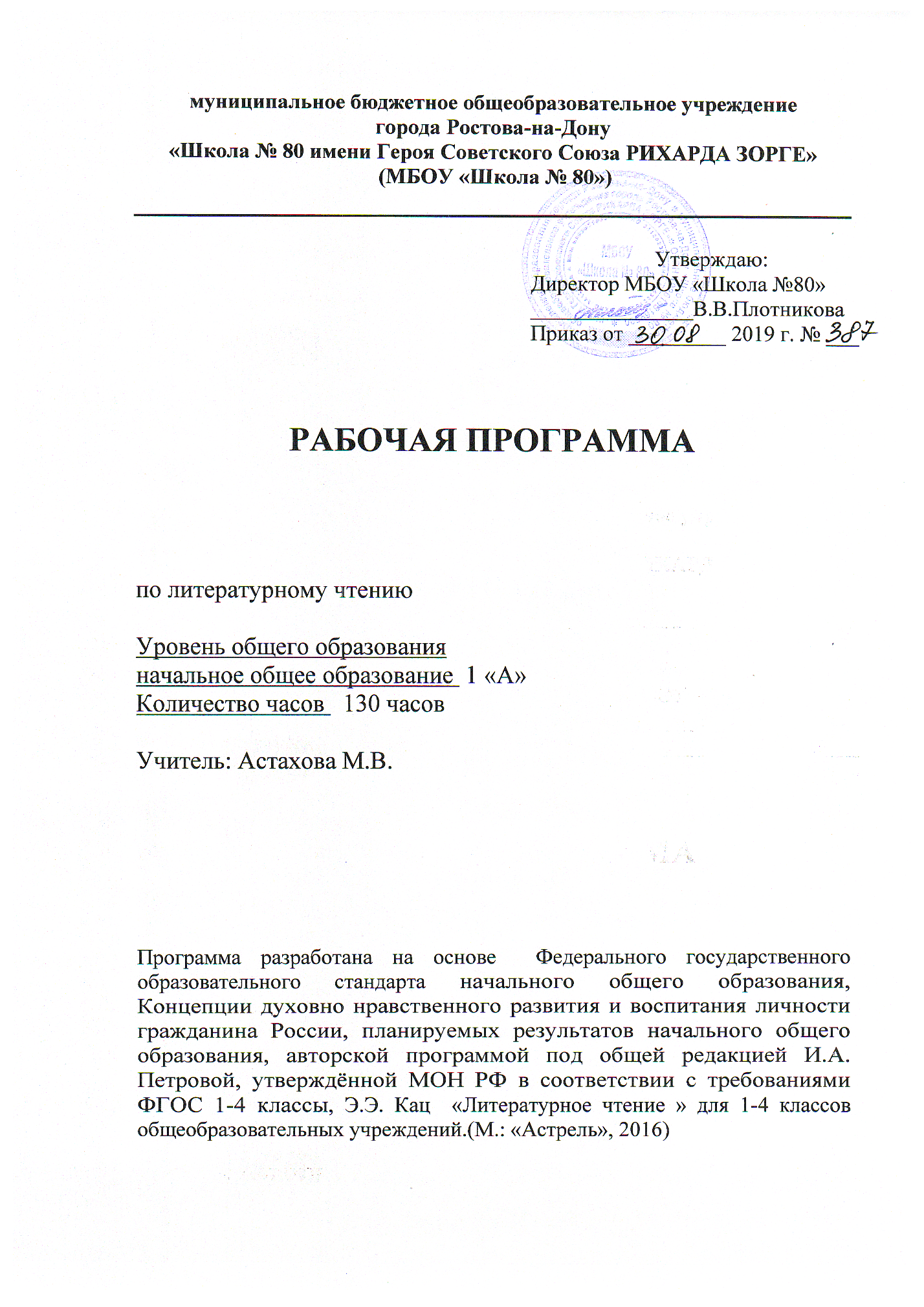 Раздел 1.  «Пояснительная записка»Программа соответствует положениям Федерального государственного образовательного стандарта начального общего образования (второе поколение), в том числе требованиям к результатам освоения основной образовательной программы, фундаментальному ядру содержания общего образования, Примерной программе по литературному чтению. Программа отражает идеи и положения Концепции духовно-нравственного развития и воспитания личности гражданина России, Программы формирования универсальных учебных действий (УУД), составляющих основу для саморазвития и непрерывного образования, выработки коммуникативных качеств, целостности общекультурного, личностного и познавательного развития учащихся.Программа соответствует требованиям к структуре программ, заявленным в ФГОС, и включает:Пояснительную записку.Раздел «Планируемые предметные результаты освоения конкретного учебного предмета, курса».Раздел «Содержание учебного предмета литературное чтение».Раздел «Тематическое планирование».Рабочая программа составлена в соответствии с:Федеральным законом от 29.12.2012 года № 273-ФЗ «Об образовании в Российской Федерации».Федеральным государственным образовательным стандартом начального общего образования, утвержденного Приказом Министерства образования и науки Российской Федерации от 17.12.2010 г № 1897 «Об утверждении федерального государственного образовательного стандарта начального общего образования».Письмом Министерства образования и науки Российской Федерации от 07 августа 2015 г. № 08-1228 «О направлении рекомендаций по вопросам введения федерального государственного образовательного стандарта начального общего образования».Письмом Министерства образования и науки Российской Федерации от 12.05.2011г. № 03-296 «Об организации внеурочной деятельности при введении Федерального государственного образовательного стандарта начального  общего образования».Санитарно-эпидемиологическими правилами и нормативами САНПиН 2.4.2.2821-10 "Санитарно-эпидемиологические требования к условиям и организации обучения в общеобразовательных учреждениях", утверждённые постановлением главного государственного санитарного врача Российской Федерации от 29 декабря 2010 г. № 189, зарегистрированные в Минюсте России 3 марта 2011 г. N 19993.Учебным планом МБОУ «Школа № 80». Рабочая программа по русскому языку построена на основе фундаментального ядра содержания начального общего образования, Федерального государственного образовательного стандарта начального общего образования, программы развития и формирования универсальных учебных действий, программы духовно-нравственного развития и воспитания личности.Раздел 2. «Планируемые предметные освоения конкретного учебного предмета «Литературное чтение» (обучение грамоте)Выработка навыка осознанного, правильного и выразительного чтения.Обучение чтению строится на принятом в отечественной методике аналитико-синтетическом звуко-буквенном методе. Механизм чтения основывается на позитивном принципе, который заключается в умении ученика ориентироваться при чтении на букву гласного звука, идущего в слове за буквой согласного звука.В обучении грамоте выделяются два основных периода: подготовительный (добуквенный) и основной (букварный).Последовательность изучения букв в букваре основана на принципе частотности использования букв в русской речи. Чередование букв гласных звуков с буквами сонорных согласных помогает уже в самом начале процесса обучения чтению значительно расширить объём доступного для чтения материала.Содержание курса и формы работы представляют широкие возможности для успешного формирования навыка чтения, которые обеспечиваются:специальным отбором учебного материала, представленного на страницах букваря и рабочей тетради;организацией работы с детьми разного уровня подготовленности.В период выработки первоначального навыка чтения приоритетной является работа по развитию фонематического слуха детей, которая обеспечивается использованием в учебных пособиях разнообразных заданий по звуковому анализу и моделированию речи.Обогащение и активизация словарного запаса детей.В течение всего периода обучения грамоте объектом внимания детей выступает слово. Наблюдение за словом проводится с разных позиций и на разных уровнях: фонетическом, морфемном, морфологическом и лексическом. Учащимся предоставляется возможность проводить наблюдения за различными языковыми явлениями: словообразованием и словоизменением, различием произношения и написания слов. Эти наблюдения помогают развитию у детей языкового чутья и орфографической зоркости, способствуют началу формирования у учащихся ведущих приёмов анализа фактов языка, таких, как изменение и сравнение.Формирование азов культуры речевого общения как неотъемлемой части общей культуры человека.Содержание курса позволяет организовать целенаправленную работу по развитию всех видов речевой деятельности учащихся:слушания – восприятие и понимание звучащей речи;говорения – использование средств языка в устной речи в соответствии с условиями общения; овладение нормами речевого этикета в ситуациях учебного и бытового общения: приветствие, прощание, извинение, благодарность, обращение с просьбой;чтения – чтение и понимание учебного текста, выборочное чтение, нахождение необходимого учебного материала.Тексты, представленные в учебных пособиях, являются образцами литературной речи и дают возможность для совершенствования диалогической и формирования монологической речи учащихся.Рассматривая речь как средство общения, необходимо отметить взаимообусловленность речевых навыков учащихся и их умение работать в паре. Одним из условий успешной работы детей в паре являются их коммуникативные навыки. В то же время, работая в паре, учащиеся на практике совершенствуют навыки общения. Воспитание любви к чтению, развитие познавательного интереса к детской книге, начало формирования читательской деятельности, расширение общего кругозора первоклассников на основе разнообразного содержания используемых литературных произведений.Уроки обучения грамоте являются начальной ступенью литературного образования учащихся. На доступном учебном материале дети учатся:  понимать содержание и главную мысль произведения;понимать поступки и мотивы поведения героев, выражать своё отношение к ним;извлекать из текстов интересную и полезную для себя информацию.На уроках обучения грамоте учитель систематически знакомит учащихся с разнообразными произведениями детской художественной литературы, входящей в круг чтения младшего школьника. Герои сказок на протяжении всего букварного периода «помогают» учащимся изучать новые звуки и буквы. Данная игровая ситуация способствует успешному освоению учащимися нового учебного материала, расширяет их читательский кругозор, развивает познавательный интерес к детской книге. Содержание курса предполагает включение учебных материалов, воспитывающих у ребёнка способность сопереживать, уважать историю своей страны, бережно и ответственно относиться к родному языку.Отличительные особенности программыПри отборе содержания курса «Обучения грамоте и развитие речи» учитывались не только устоявшиеся в дидактике принципы, но и новые: специфический принцип коммуникативной направленности в обучении языку, а также принципы развития и вариативности, отражённые в Концепции содержания непрерывного образования.Учебный материал, отобранный в соответствии с принципом коммуникативной направленности, обеспечивает развитие соответствующих умений во всех видах речевой деятельности. Коммуникативная направленность обеспечивает взаимосвязь теоретических знаний с практическим речевым опытом детей, т.к. именно в речи реализуется коммуникативная функция языка – сообщение и общение.Принцип развития предполагает ориентацию содержания курса на стимулирование и поддержку эмоционального, духовно-нравственного и интеллектуального развития ребёнка. Данный принцип реализуется за счёт создания условий для проявления самостоятельности, инициативности, творчества в различных видах деятельности учащихся.Принцип вариативности обеспечивает индивидуальный подход к каждому ребёнку. Данный принцип реализуется через выделение инвариантного минимума образования и вариативной части. Данное разделение нашло отражение как в отборе содержания курса, так и в структуре учебных пособий. Инвариантная часть содержит новый материал и задания на его первичное закрепление. Она обеспечивает реализацию обязательного минимума содержания начального образования и требований к уровню подготовки учащихся по русскому языку к концу обучения в начальной школе.Вариативная часть включает задания на расширение знаний по теме, на их дополнительное закрепление, на применение полученных знаний в нестандартных ситуациях. Учебные пособия предлагают блоки заданий, дифференцированных по уровню сложности. Важное место в вариативной части занимают задания на развитие творческих способностей. Эти задания требуют от учащихся определённого уровня развития воображения и нестандартного мышления. Вариативная часть предусматривает организацию как индивидуальной, так и коллективной проектной деятельности учащихся, которая предполагает по завершению каждого их двух периодов обучения грамоте. Все задания вариативной части выполняются по желанию и выбору учащихся. Важное место в вариативной части занимают задания, для выполнения которых необходима работа детей с источниками информации. В начальный период обучения грамоте дети учатся получать нужную информацию при общении со сверстниками, родителями, учителями.В ходе выполнения разнообразных заданий дети учатся работать в коллективе: распределять работу, договариваться, получать общий результат. В связи с этим ряд заданий инвариантной и вариативной части предусматривает работу детей в парах постоянного и сменного составов. Выполняя эти задания, дети усваивают новые формы общения, учатся разрешать конфликтные ситуации.В данной программе выделены основные требования к уровню знаний и умений учащихся. Эти требования определяют обязательный минимум, которым должны овладеть учащиеся к концу периода обучения грамоте. В программе определены знания и умения, которыми учащиеся могут овладеть за счёт более полного усвоения содержания программы благодаря своим способностям и любознательности.Основные требования к уровню знаний и умений учащихся (на конец букварного периода)Учащиеся должны знать:название букв алфавита;различия звука и буквы;различия гласных и согласных звуков;основные гигиенические требования при письме;правила графического изображения каждой письменной буквы, её составные части и развёрнутый алгоритм написания;знать и использовать все виды соединения букв между собой.Учащиеся должны уметь:определять отдельные звуки в словах;определять количество звуков в словах и их последовательность;различать звуки и буквы, гласные и согласные звуки, твёрдые и мягкие согласные звуки;определять количество слогов в слове;определять место ударения в слове;определять количество слов в предложении и количество предложений в тексте;соблюдать при письме высоту и ширину букв, параллельность наклонных линий в них, интервалы между словами;чётко, без искажений писать строчные и заглавные буквы, их соединения в слогах и словах;правильно списывать слова и предложения, написанные печатным и рукописным шрифтом;грамотно (без пропусков, искажений букв) писать под диктовку слова, предложения из 3-5слов, написание которых не расходится с произношением;употреблять большую букву в начале, точку в конце предложения;устно составлять 3-5 предложений на определённую тему;правильно писать формы букв и соединения между ними;уметь прочитать слово орфографически и орфоэпически и на этой основе установить, так ли данное слово пишется, как оно произносится, в какой части слова находится буква или буквы, обозначающие несовпадение.Учащиеся могут знать:парные и непарные звонкие и глухие согласные звуки;алфавит;правила оформления текста на письме.Учащиеся могут уметь:распределять слова по алфавиту;находить среди группы слов родственные;ставить вопросы к словам-предметам, словам-признакам, словам-действиям;составлять и записывать ответ на вопрос (с опорой на лексику вопроса), а также небольшой текст из 2-3 предложений на определённую тему (с опорой на ключевые слова).Навыки чтения на конец букварного периода: ориентировочная скорость чтения незнакомого текста – 20-25 слов в минуту; чтение плавное слоговое; целыми читаются слова простой слоговой конструкции; чтение осмысленное, с соблюдением пауз между предложениями.	Предмет  «Литературное чтение» играет важную роль в реализации основных целевых установок начального образования: становлении основ гражданской идентичности и мировоззрения; формировании основ умения учиться и способности к организации своей деятельности; духовно-нравственном развитии и воспитании младших школьниковЦели и задачи курсапомочь учащимся овладеть механизмом чтения и письма;обеспечить речевое развитие детей;дать первичные сведения о языке и литературе, которые предоставят ребёнку возможность постепенного осознания языка как средства общения и познания окружающего мира, заложат необходимый фундамент для последующего успешного изучения, как русского, так и иностранных языков.Поставленные цели определены с учётом психических и физиологических особенностей детей 6-7-летнего возраста и реализуются на доступном для учащихся уровне при решении следующих задач.формирование первоначальных представлений о единстве и многообразии языкового и культурного пространства России, о языке, как основе национального самосознания;развитие диалогической и монологической устной и письменной речи;развитие коммуникативных умений;развитие нравственных и эстетических чувств;развитие способностей к творческой деятельности;выработка навыка осознанного, правильного и выразительного чтения.Обучение чтению строится на принятом в отечественной методике аналитико-синтетическом звуко-буквенном методе. Механизм чтения основывается на позитивном принципе, который заключается в умении ученика ориентироваться при чтении на букву гласного звука, идущего в слове за буквой согласного звука.В обучении грамоте выделяются два основных периода: подготовительный (добуквенный) и основной (букварный).Последовательность изучения букв в букваре основана на принципе частотности использования букв в русской речи. Чередование букв гласных звуков с буквами сонорных согласных помогает уже в самом начале процесса обучения чтению значительно расширить объём доступного для чтения материала.Содержание курса и формы работы представляют широкие возможности для успешного формирования навыка чтения, которые обеспечиваются:специальным отбором учебного материала, представленного на страницах букваря и рабочей тетради;организацией работы с детьми разного уровня подготовленности.В период выработки первоначального навыка чтения приоритетной является работа по развитию фонематического слуха детей, которая обеспечивается использованием в учебных пособиях разнообразных заданий по звуковому анализу и моделированию речи.Обогащение и активизация словарного запаса детей.В течение всего периода обучения грамоте объектом внимания детей выступает слово. Наблюдение за словом проводится с разных позиций и на разных уровнях: фонетическом, морфемном, морфологическом и лексическом. Учащимся предоставляется возможность проводить наблюдения за различными языковыми явлениями: словообразованием и словоизменением, различием произношения и написания слов. Эти наблюдения помогают развитию у детей языкового чутья и орфографической зоркости, способствуют началу формирования у учащихся ведущих приёмов анализа фактов языка, таких, как изменение и сравнение.Формирование азов культуры речевого общения как неотъемлемой части общей культуры человека.Личностные, метапредметные и предметные результаты освоения предметаВ результате изучения курса русского языка по данной программе у будут сформированы предметные знания и умения, предусмотренные программой, а также личностные и метапредметные (регулятивные, познавательные, коммуникативные) универсальные учебные действия как основа умения учиться.На конец букварного периодаЛичностныеУ учащихся будут сформированы:Понимание важности нового социального статуса «ученик»;Внутренняя позиция школьника на уровне положительного отношения к школе и принятие образа «хорошего ученика», как активного участника процесса обучения;Понимание нравственных норм, закрепленных в языке народа (на уровне соответствующем возрасту);адекватное восприятие содержательной оценки своей работы учителем;осознание языка, как основного средства общения людей.Учащиеся получат возможность для формирования:Восприятия русского языка, как основной, главной части культуры русского народа, культуры России;осознание своей принадлежности народу, стране, чувства уважения к традициям, истории своего народа, своей семьи;познавательной мотивации, интереса к русскому языку, как к родному; осознание слова, как средства языка, богатства и разнообразия слов и их значений в русском языке;внимания к мелодичности народной звучащей речи;понимания здоровьесберегающих аспектов жизни (режим дня, зарядка физическая и умственная, добрые отношения с природой, с людьми.ПредметныеУчащиеся научатся:Различать устную и письменную речь, а также основные языковые средства (слова, предложения, текст);различать основные элементы письма; собирать из разрозненных элементов изученные буквы;видеть графические ошибки и указывать путь их устранения;различать звуки и буквы, различать гласные и согласные, звонкие и глухие, твердые и мягкие звуки;узнавать и называть все буквы русского алфавита, использовать знание алфавита для упорядочения слов;различать произношение и написание слов (простейшие случаи);производить слогоударный и звуко-буквенный анализы слов простой конструкции;грамотно и каллиграфически правильно списывать и писать под диктовку тексты (объемом 15-20 слов);выполнять основные гигиенические требования при письме.Учащиеся получат возможность научиться:Соблюдать в повседневной жизни нормы речевого этикета и правила устного общения;применять на письме изученные правила: о переносе слов, о написании большой буквы в именах собственных (термин не используется), о правописании буквосочетаний жи-ши, ча-ща, чу-щу, чк-чн, об оформлении предложений на письме;определять последовательность предложений в деформированном тексте, начало и конец предложений в непунктированном тексте, озаглавливать тексты;составлять устные рассказы по картинке с ярко выраженной темой (3-5 предложений);МетапредметныеРегулятивныеУчащиеся научатся на доступном уровне:Организовывать свое рабочее место под руководством учителя;осуществлять контроль, используя способ сличения своей работы с заданным эталоном;вносить необходимые дополнения, исправления в свою работу, если она расходиться с эталоном, находить и исправлять ошибки, допущенные в словах (в специальных заданиях);в сотрудничестве с учителем определять последовательность изучения материала, опираясь на иллюстративный ряд «маршрутного листа».Учащиеся получат возможность научиться:Понимать цель выполняемых действий;оценивать правильность выполнения задания;в сотрудничестве с учителем ставить конкретную учебную задачу на основе соотнесения того, что уже известно , и того, что еще не известно.ПознавательныеУчащиеся научатся:Ориентироваться в учебнике (система обозначений, структура текста.рубрики, словарь, содержание);понимать информацию, представленную в виде текста, рисунков, схем;осуществлять поиск необходимой информации для выполнения учебных заданий, используя справочные материалы учебника ( под руководством учителя);моделировать различные языковые единицы (слово предложение);использовать на доступном уровне логические приемы мышления (анализ, сравнение, классификацию, обобщение) на языковом материале.Учащиеся получат возможность научиться:Самостоятельно осуществлять поиск необходимой информации для выполнения учебной задачи, используя справочный материал учебника;использовать простейшие таблицы и схемы для решения конкретных языковых задач;выделять существенную информацию из небольших читаемых текстов.КоммуникативныеУчащиеся научатся:Отвечать на вопросы, задавать вопросы для уточнения непонятного;выслушивать друг друга, договариваться, работая в паре;участвовать в коллективном обсуждении учебной проблемы;высказывать эмоционально-ценностноеотношениек природе родного края, своей семье, здоровому образу жизни;соблюдать простейшие нормы речевого этикета: здороваться, прощаться, благодарить.Учащиеся получат возможность научиться:Быть терпимыми к другим мнениям, учитывать их в совместной работе, приходить к общему решению, работая в паре;строить продуктивное взаимодействие и сотрудничество со сверстниками и взрослыми для реализации проектной деятельности (под руководством учителя).По литературному чтению:ЛичностныеУ учащихся будет сформировано:Положительное отношение к урокам литературного чтения;Адекватное восприятие содержательной оценки своей работы учителем.Учащиеся получат возможность для формирования:Внимания к красоте окружающего мира,к красоте природы своей родины;Осознание своей принадлежности к народу,стране, чувства уважения к традициям своего народа,своей семьи;Внимание к соотношению поступка и внутреннего состояния человека, к нравственному содержанию поступков;Эмоционального отношения к собственным переживаниям и переживаниям других людей.ПредметныеРечевая и читательская деятельностьУчащиеся научатся:Воспринимать на слух художественное произведение;Сознательно, плавно читать целыми словами;Объяснять смысл названия произведения;Читать вслух осмысленно, передавая нужную интонацию;Отвечать на вопросы по содержанию прочитанного.Учащиеся получат возможность научиться:высказывать своё отношение к героям произведения с помощью педагога, опираясь на личный опыт;Творческая деятельностьУчащиеся научатся:выразительно читать и учить наизусть стихотворения;Учащиеся получат возможность научиться:сочинять рассказы по рисункам;сочинять короткие истории на заданную тему по вопросам педагога;Литературоведческая пропедевтикаУчащиеся получат возможность научиться:Выделять рифмы в тексте стиховорения;Чувствовать ритм стихотворения (прохлопывать ритм);Различать сказки, рассказы, стихотворения.МетапредметныеРегулятивныеУчащиеся научатся:Организовывать свое рабочее место;Устанавливать и соблюдать очередность действий, работая в паре;Осуществлять контроль правильности , выразительности чтения текстов;Вносить необходимые дополнения, исправления в свою работу;В сотрудничестве с учителем определять последовательность изучения материала, опираясь на иллюстративный ряд «маршрутного листа».Учащиеся получат возможность научиться:Понимать цель выполняемых действий;Оценивать правильность выполнения задания, высказывание собеседника;в сотрудничестве с учителем ставить учебную задачу и удерживать ее в процессе работы.ПознавательныеУчащиеся научатся:Ориентироваться в учебнике (система обозначений, структура текста, рубрики.словарь, содержание);понимать информацию, представленную в виде текстов, рисунков, репродукций картин;выделять непонятные слова и находить их значение в толковом словаре учебника (под руководством учителя);сравнивать литературные произведения по жанру, героев разных произведений по характеру, поступкам.Учащиеся получат возможность научиться:Самостоятельно осуществлять поиск необходимой информации для выполнения учебных заданий, используя справочные материалы учебника;выделять существенную информацию из небольших читаемых текстов;выбирать задание, тему проекта из предложенных , основываясь на своих интересах;знакомиться с новой книгой, ее автором, названием, иллюстрациями;группировать художественные произведения по жанрам; сравнивать свой ответ с ответами одноклассников.КоммуникативныеУчащиеся научатся:Отвечать на вопросы по содержанию текста, задавать вопросы по уточнению непонятного;высказывать свое эмоционально-ценностное отношение к героям произведений, к их поступкам;выслушивать друг друга, договариваться , работая в паре;участвовать в коллективном обсуждении учебной проблемы;соблюдать простейшие нормы речевого этикета: здороваться, прощаться, благодарить.Учащиеся получат возможность научиться:Выражать свои мысли с соответствующими возрасту полнотой и точностью;внимательно слушать собеседника и понимать его высказывания;быть терпимым к другим мнениям и учитывать их в совместной работе;договариваться и приходить к общему решению, работая в паре;строить продуктивное взаимодействие и сотрудничество со сверстниками и взрослыми для реализации проектной деятельности (под руководством учителяРаздел 3. Содержание учебного предмета «Литературное чтение »Подготовительный (добуквенный ) период -10 часовРечь. Предложение. Слово. Речь – способ общения людей. Формы речи: устная и письменная. Несловесные средства устного общения (интонация, мимика, жесты, позы). Выделение из потока речи высказываний в объеме предложений. Предложение и слово. Смысловое единство слов в предложении. Моделирование предложения. Знаки препинания. Слова - названия предметов, явления окружающего мира. Различение понятий: предмет и слово как название предмета. Слогоделение. Ударение.Развитие речи. Развитие фонематического и интонационного слуха. Упражнения по обработке чёткости произнесения слов. Составление предложений по рисункам, предложенным ситуациям. Составление рассказов по серии сюжетных картинок.Основной (букварный) период - 59 часовЗвуки речи (фонетика). Звуки речи. Звуковое строение слов. Единство звукового состава слова и его значения. Гласные и согласные звуки. Различение согласных по твердости – мягкости и по звонкости – глухости.Слог как минимальная произносительная единица. Слогообразующая роль гласных звуков. Деление слов на слоги.Ударные и безударные гласные в слове. Определение места ударения в слове. Смыслоразличительная роль ударения (замок – замок).Буквы (графика). Различение звука и буквы: буква как знак звука. Обозначение звуков (в сильной позиции) буквами. Буквенное строение письменного слова. Воспроизведение звуковой формы слова по его буквенной записи (чтение). Роль гласных букв для обозначения мягкости предшествующих согласных в слове. Роль йотированных букв е, ё, ю, я. Обозначение буквами звука (й) в разных позициях. Употребление букв ь и ъ.Знакомство с русским алфавитом, с печатным и письменным начертанием букв.Речь. Предложение. Слово. Речь-способ общения людей. Формы речи: устная и письменная. Несловесные средства устного общения (интонация, жесты, мимика, позы).Выделение из потока речи высказываний в объеме предложений. Предложение и слово. Смысловое единство слов в предложении. Моделирование предложений. Знаки препинания.Слова-названия предметов, явлений окружающего мира.Звуки и буквы.Звуки речи. Звуковое строение слов. Установление числа и последовательности звуков в слове. Осознание смыслоразличительной функции звуков. Сопоставление слов, различающихся одним звуком (мак-рак). Гласные и согласные звуки. Твердые и мягкие согласные звуки (лук-люк). Моделирование звукового состава слов с помощью схем.Развитие речи.Развитие фонематического и интонационного слуха. Упражнения в отработке четкости произнесения слов. Составление предложений по рисункам, предложенным ситуациям. Составление рассказов по серии сюжетных картинок.Графика.Знакомство с гигиеническими требованиями при письме (посадка, положение тетради и ручки). Соблюдение гигиенических навыков письма.Знакомство с разлиновкой прописи. Развитие глазомера и мелких мышц пальцев.Страна Вообразилия.( 8ч )С. Михалков (из Ю. Тувима) «Азбука»; В. Левин «Маленькая песенка о большом дожде», «Обыкновенная история»; К. Чуковский «Храбрецы», «Тараканище» (отрывок),«Скрюченная песенка»; Д. Родари «Лежебока»; В. Лифшиц «Тимоша»; И. Токмакова «Пряничные человечки»; М. Карем «На травке»; В. Хотомская «Аист»; Ю. Тувим «Чудеса», «Пляска»; Д. Самойлов «Сказка», Б. Заходер (из Я. Бжехвы) «На Горизонтских островах»; О. Мандельштам «Телефон»; О. Дриз «Юла»; В. Лунин «Жук»; Н. Матвеева «Молчание листика» (отрывок), «Было тихо». Песенки, считалки, загадки разных народов мира.Сказки о животных (11 ч)Народные сказки. «Лиса и рак»; «Лиса и тетерев»; «Лисичка-сестричка и волк»; «Конь и лиса»; «Как кролик взял койота на испуг»; «Гиена и черепаха».Авторские сказки. К. Ушинский «Лиса и козёл»; Дж. Харрис «Сказки дядюшки Римуса» (отдельные главы); Н. Заболоцкий «Как мыши с котом воевали»; Д. Биссет «Лягушка в зеркале»; А. Усачёв «Пятно»; Б. Сергуненков «Сладкая трава». Природа и мы (7 ч)Г. Балл «Кружавинка»; М. Пришвин «Осеннее утро», «Черёмуха»; А. Блок «Зайчик»; Н. Рубцов «Воробей»; Л. Толстой «Орёл», «Какая бывает роса на траве»; Е. Чарушин «Как Томка научился плавать»; А. Барто «Думают ли звери?»; В. Жуковский «Жаворонок».Семейное чтение. К. Чуковский «Тараканище», «Федорино горе»; русские народные сказки «Петушок-золотой гребешок», «Лиса и заяц»; Дж. Харрис «Сказки дядюшки Римуса»; Ш. Перро «Кот в сапогах»; А. Усачёв «Королевская дворняжка»; Л. Толстой «Слон», «Котёнок»; В. Бианки «Рассказы о животных».Резервные уроки (4ч)Раздел 4. «Тематическое планированиелитературное чтение» 1 класс (букварный период)Тематическое планирование литературное чтение 1 класс № урокаТема урока Дом. заданиеНаша речь (14ч.)Наша речь (14ч.)Наша речь (14ч.)1.Здравствуй, школа!2.Мы теперь не просто дети, мы теперь – ученики.3.Мы живём в России. Наш общий язык – русский.4.Как мы общаемся. Язык мимики и жестов.5.Как зарождалась речь.6.Устная и письменная речь.7.Предложение.8.Знаки препинания.9.Предмет и слово.10.Слоги.11.Звуки речи. Гласные и согласные звуки.12.Звуки речи. Твёрдые и мягкие согласные звуки.Вн. деятельность учащихся. ПроектВн. деятельность учащихся. ПроектАлфавит (74ч.+1 резервный час)Алфавит (74ч.+1 резервный час)13.Звук [а]. Буквы А, а.14.Звук [у]. Буквы У, у.15.Закрепление по теме «Звук [а]. Буквы А, а. Звук [у]. Буквы У, у».16.Обычные буквы – специальные знаки.17.Звуки [м], [м,]. Буквы М, м.18.Звуки [н], [н,]. Буквы Н, н.19.Большая буква в именах людей и кличках животных.20.Закрепление по теме «Звуки [м], [м,]. Буквы М, м. Звуки [н], [н,]. Буквы Н, н».21.Звук [о]. Буквы О, о.22.Звук [э]. Буквы Э, э.23.Использование слов он, она, оно.24.Закрепление по теме «Звук [о]. Буквы О, о. Звук [э]. Буквы Э, э».25.Звуки [р], [р,]. Буквы Р, р.26.Звуки [л], [л,]. Буквы Л, л.27 .  Закрепление по теме «Звуки [р], [р,]. Буквы Р, р. Звуки [л], [л,]. Буквы Л, л».29.Закрепление по теме «Звуки [р], [р,]. Буквы Р, р. Звуки [л], [л,]. Буквы Л, л».30.Звук [ы]. Буква ы.31.Звук [и]. Буквы И, и. Обозначение мягкости согласных звуков на письме буквой и.32. Закрепление по теме «Звук [ы]. Буква ы. Звук [и]. Буквы И, и».33.Слова с противоположным значением.34.Звук [й,]. Буквы Й, й.35.Закрепление по теме «Звук [й,]. Буквы Й, й».36.Звуки [б], [б,]. Буквы Б, б.37.Звуки [п], [п,]. Буквы П, п.38.39.Закрепление по теме «Звуки [б], [б,]. Буквы Б, б. Звуки [п], [п,]. Буквы П, п».40.Парные звонкие и глухие согласные звуки: [б] - [п], [б,] - [п,].41.Звуки [в], [в,]. Буквы В, в.42.Звуки [ф], [ф,]. Буквы Ф, ф.43.Закрепление по теме «Звуки [в], [в,]. Буквы В, в. Звуки [ф], [ф,]. Буквы Ф, ф».44.Закрепление по теме «Звуки [в], [в,]. Буквы В, в. Звуки [ф], [ф,]. Буквы Ф, ф».45.Звуки [г], [г,]. Буквы Г, г.46.Звуки [к], [к,]. Буквы К, к.47.Закрепление по теме «Звуки [г], [г,]. Буквы Г, г. Звуки [к], [к,]. Буквы К, к».48.Закрепление по теме «Звуки [г], [г,]. Буквы Г, г. Звуки [к], [к,]. Буквы К, к».49.Звуки [д], [д,]. Буквы Д, д.50.Звуки [т], [т,]. Буквы Т, т.51.Закрепление по теме «Звуки [д], [д,]. Буквы Д, д. Звуки [т], [т,]. Буквы Т, т».52.Большая буква в географических названиях.53.Звук  [ж]. Буквы Ж, ж.54.Звук  [ш]. Буквы Ш, ш.55.Сочетание букв жи-ши.56.Закрепление по теме «Звук  [ж]. Буквы Ж, ж. Звук  [ш]. Буквы Ш, ш».57.Звуки [з], [з,]. Буквы З, з.58.Звуки [с], [с,]. Буквы С, с.59.Закрепление по теме «Звуки [з], [з,]. Буквы З, з. Звуки [с], [с,]. Буквы С, с».60.Слова: в, на, за, над, под, к, с и др.61.Сочетание звуков [й,э], [й,о]. Буквы Е, е и Ё, ё.62.Буквы е, ё – показатели мягкости предшествующих согласных звуков.63.Диалог. Речевой этикет.64.Закрепление по теме «Буквы Е, е и Ё, ё». 65.Сочетание звуков [й,у]. Буквы Ю, ю.66.Сочетание звуков [й,а]. Буквы Я, я.67.Устное народное творчество.68.Закрепление по теме «Буквы Ю, ю и Я, я.69.Буква ь. Мягкий знак – показатель мягкости предшествующего согласного звука.70.Закрепление по теме «Мягкий знак – показатель мягкости предшествующего согласного звука».71.Разделительный мягкий знак – ь.72.Две роли мягкого знака в русском языке.73.Буква ъ. Разделительный твёрдый знак.74.Закрепление по теме «Разделительный твёрдый знак».75.Звуки [х], [х,]. Буквы Х, х.76.Звук [ц]. Буквы Ц, ц.77.Закрепление по теме «Звуки [х], [х,]. Буквы Х, х. Звук [ц]. Буквы Ц, ц».78.Весёлые путаницы. Закрепление по теме «Буквы Х, х. Буквы Ц, ц».79.Звук [ч,]. Буквы Ч, ч. Прямое и переносное значение слов.80.Звук [щ,].  Буквы Щ, щ. Сочетания букв ча-ща и чу-щу.81.Шипящие согласные звуки.82.Закрепление по теме «Шипящие согласные звуки».83.Алфавит.84.Необычные азбуки.85.Из истории букварей.Вн. работа. Проект учащихся.  Б.с.104-105.Вн. работа. Проект учащихся.  Б.с.104-105.Вн. работа. Проект учащихся.  Б.с.104-105.86.Сказки-диалоги о животных.87*.Ребятам о зверятах.88.Произведения о животных.89*.Сказки в сказке.№ урокаТема урока Дом. задание1.Знакомство с учебником.СТРАНА ВООБРАЗИЛИЯ (16 ч)СТРАНА ВООБРАЗИЛИЯ (16 ч)2.Игра с буквами.3.С.Михалков. «Азбука».4.Фантастические существа.5.К.Чуковский. «Храбрецы».6.В.Левин. «Маленькая песенка о большом дожде»7.Стихотворный ритм (хорей) Дж.Родари. «Лежебока».*В.Лифшиц. «Тимоша»8.Стихотворный ритм (ямб)  «Купите лук».В.Левин. «Обыкновенная история».9.И.Токмакова. «Пряничные человечки».10.Освоение рифмы К.Чуковский. «Тараканище». М.Карем.«На травке».В.Хотомская. «Аист».11.Освоение рифмы К.Чуковский. «Скрюченная песенка».12.Считалки.13.Чудесные приключения Ю.Тувим. «Чудеса».Д.Самойлов. «Сказка» *Б.Заходер. «На Горизонтских островах».14.Неживое становится живым О.Мандельштам. «Телефон». О.Дриз. «Юла».*Ю.Тувим. «Пляска».15.Загадки 16.Звучащий мир в поэзии В.Лунин. «Жук». Н.Матвеева. «Груши». * Н.Матвеева. «Было тихо…»СКАЗКИ О ЖИВОТНЫХ (14 ч)СКАЗКИ О ЖИВОТНЫХ (14 ч)17.Народные сказки.18.«Лиса и Рак». Русская народная сказка. 19.«Лиса и тетерев». Русская народная сказка.20.«Лисичка-сестричка и волк». Русская народная сказка.21.«Конь и лиса». Немецкая народная сказка.22.«Как кролик взял койота на испуг». Сказка американских индейцев.23.«Гиена и черепаха». Африканская народная сказка.24.Авторские сказки К.Ушинский. «Лиса и козёл».25.Дж. Харрис. Главы из книги «Сказки дядюшки Римуса».26.Н.Заболоцкий. «Как мыши с котом воевали».27-28Д.Биссет. «Лягушка в зеркале».29А.Усачёв. «Пятно».30Б.Сергуненков. «Сладкая трава».ПРИРОДА И МЫ (10 ЧАСОВ)ПРИРОДА И МЫ (10 ЧАСОВ)31.Г.Балл. «Кружавинка».32.М.Пришвин. «Осеннее утро».33.А.Блок. «Зайчик».34.Н.Рубцов. «Воробей».35.Л.Толстой. «Орёл».36.Е.Чарушин. «Как Томка научился плавать».37.А.Барто. «Думают ли звери?».38.М.Пришвин. «Черёмуха».39.В.Жуковский. «Жаворонок».40.Л.Толстой. «Какая бывает роса на траве».41Проект учащихся42.Проект учащихся43.Проект учащихся44.Проект учащихся45.Проект учащихся46.Проект учащихсяСОГЛАСОВАНОПротокол заседания методического объединенияМБОУ «Школа № 80 от ___________20___ года № ___ _____________/Крищенко…Л.А. ./                                          подпись руководителя МО         Ф.И.О.        СОГЛАСОВАНО        Протокол заседания методического совета             МБОУ «Школа № 80            от ___________20___ года № ___             _____________/Симовонян А .А. ./                                         подпись руководителя М С        Ф.И.О 